РЕШЕНИЕСобрания представителейПритеречного сельского поселенияМоздокского районаРеспублики Северная Осетия-Алания363707, РСО-Алания, Моздокский район, п. Притеречный, ул. Кирова, 19; тел\факс 8(86736)98-1-96E-mail:priteradmin@mail.ru№ 20 от 21.10. 2016г. О приостановлении действия пункта 6.1Положения о бюджетном процессе в муниципальном образовании –Притеречного сельского поселенияВ соответствии с Бюджетным кодексом Российской Федерации, Федеральным законом от 06.10.2003г. № 131-ФЗ «Об общих принципах организации местного самоуправления в Российской Федерации, на основании Федерального закона от 02.06.2016 г. №158-ФЗ «О приостановлении действия отдельных положений Бюджетного кодекса Российской Федерации и внесении изменений в отдельные законодательные акты Российской Федерации», Собрание представителей Притеречного сельского поселениярешило:Приостановить до 1 января 2016 года действие пункта6.1 Положения о бюджетном процессе в муниципальном образовании – Притеречное сельское поселение, утвержденного решением Собрания представителей от 21.10.2014 г. №20Администрации местного самоуправления Притеречного сельского поселениявнести на рассмотрение в Собрание представителей Притеречного сельского поселения проект решения о бюджете муниципального образования – Притеречного сельского поселенияна 2017год и  на плановый период 2018 и 2019 годов не позднее 5 декабря2016 года. Опубликовать настоящее решение на информационном стенде Администрации Притеречного сельского поселения.Настоящее решение вступает в силу с момента официального опубликования.Контроль за исполнением настоящего решения возложить на депутатскую комиссию по бюджету и социальным вопросам ( И.Л. Лунович ).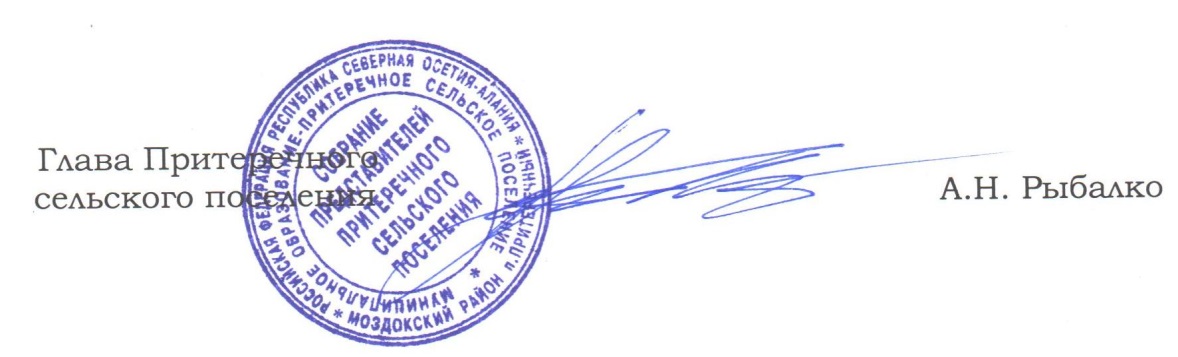 